THE SOIL OF THE MIND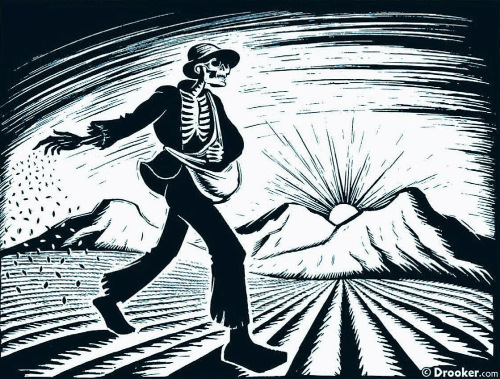       While eating breakfast three of days ago, Abba spoke to me. It turned into a powerful prayer: “I want the soil of my mind to become a deadly toxin to the seeds that the enemy tries to plant there.”      We’ve got no time to waste!       Romans 12:2: “And be not conformed to this world but be transformed by the renewing of your mind, so that you prove what is that good and well-pleasing and perfect ill of Yahuwah.”      Ephesians 5:14-17: “Wake up, you who sleep, and arise from the dead, and Messiah will shine on you. See then that you walk exactly, not as unwise, but as wise, redeeming the time for the days are evil. So, then, be not foolish, but understanding what the will of Yahuwah is.”        We must walk aligned to the nature, ways, and thinking of Yahuwah. What is He saying to you? What is He thinking? How does He feel? As we align with Him, we are wise, and we walk “exactly” without turning to the right or left, but staying on the narrow way to the narrow gate that leads to life.       Matthew 7:13-14: “Enter in through the narrow gate! Because the gate is wide and the way is broad, that leads to destruction and there are many who enter in through it. Because the gate is narrow and the is hard pressed that leads to life, and there are few who find it.”        This is the Hebrew month of Elul! This is the month of T’shuvah, month of repentance, month of turning, month of aligning to Yahuwah in preparation for the “days of awe” and the return of Yahushua Messiah.       We’ve not got a second to waste! We’re got no time at all to waste by letting our mind and corresponding emotions, wander in the field of carnal thought … thoughts aligned to the desires of the flesh and it’s pampering, wallowing in hurtful emotions - unforgiveness, bitterness, anger, fear - or any other thing outside the nature, ways, and thinking of Abba Yahuwah and Messiah Yahushua. That also includes thoughts of “self” exaltation, prideful desires, and self-centered ambitions. We have no time to waste on carnal desires at all! To allow the carnal mind, the “soul,” to roam free, is to open a doorway, a gateway, a portal, that signals the fallen ones, angels or their Nephilim offspring, or the carnal-mind humans we are around, to sow seeds into our mind.       If our mind is not discipled by being subjected to the will of the Spirit of Yahuwah within our re-born spirit, and we allow thoughts to control us, or to control others, emotions, and self-centered attitudes, then the Spirit of Yahuwah cannot not and will not intervene.      When we need to hear from Him, He won’t listen. He is Yahuwah, the Almighty, and He has drawn the preverbal line in the sand – i.e. “Are you with Me and My Son all the way with no holdback, or not?” You might give a quick “oh yes, I’m with You,” but how is your being with Him played out in your everyday life - especially how is your will aligned with His mind and emotions? Is the Spirit in control of every facet of your life, or are you, and your unintentionally invited supernatural guests, running your show?      No, we don’t intend to invite the enemy to play games with our mind. Adam and Eve had no clue as to what they’d be sucked into. Yet, they obviously had been questioning, doubting, why they could not eat of the fruit of that one tree – it was so lovely. They wondered why that one restriction when they had everything else given to them. It was the test of eternity, but they had no idea. They used their free will to allow their mind to wander. Their Creator had told them not to eat it. That should have settled it once and for all. However, the enemy does not come as a man in a red suit with horns and a pitchfork. He comes in alluring, beguiling, beautiful splendor. He wows people. Thus Adam and Eve let down their guard.       Most of Yahuwah’s children do not realize when they are in a test. Yahuwah is constantly testing and separating the genuine from the religious pretenders. Few know they are religious pretenders. They do not stop to take inventory of their own lives. In the world of easy belief-systems, easy and comfortable everything, handouts, freebees, raises, and promotions, exaltation, popularity, and longer vacations, few people have any contact with the realm of reality and so no contact with the realm of eternity. The world system, by and large, is a reflection of the deceitful niceness of Satan. He is called “the god of this world,” and “the prince of the power of the air.”      We are children of another kingdom – the Kingdom of Light - when we truly repent and give ourselves by faith to Yahushua as our Savior and Master. We follow a Master!       Philippians 3:20-21: “For our citizenship is in heaven from which we also eagerly wait for the Savior, the Master Yahushua Messiah, who shall change our lowly body to be conformed to His esteemed body, according to the working by which He is able even to bring all under His control.”        Hebrews 13:12-14: “And so Yahushua also suffered outside the gate, to set apart the people with His own blood. Let us, then, go to Him outside the camp, bearing His reproach. For we have no lasting city here – but we seek the one coming.”        Ya’cob/James 4:4: “Adulterers and adulteresses! Do you not know that friendship with the world is enmity with Yahuwah? Whoever, therefore, intends to be a friend of the world makes himself an enemy of Yahuwah.”         I John 2:15-17: “Do not love the world, nor what is in the world. If anyone loves the world, the love of the Father is not in him. Because all that is in the world – the lust of the flesh, the lust of the eyes, and the pride of life – is not of the Father but is of the world. And the world is passing away, and the lust of it, but the one doing the desire of Yahuwah remains forever.”        Did you read those scriptures slowly? Did you receive any input from The Teacher that instructs you personally by these words? How have you put these words into practice as part of your daily life and the thoughts of your mind and emotions?       Today the Word of Yahuwah, given by the Spirit to those who wrote, is taken lightly, and also disbelieved by most. Prophecy is taken lightly. Urgent calls from Yahuwah are taken lightly. Yahuwah Himself, the Spirit, is taken lightly. Yahushua is taken even more lightly. But, advancing in this world is taken seriously by most.        The church has made it easy to be “saved,” just pray this prayer and you’re going to heaven forever. The Messianic and Hebrew Roots Movements have made it intellectually fascinating to “guard the Torah,” yet they give little to no thought of the One who spoke into existence – even denying His Deity and His Person altogether – Yahushua Yahuwah.       Yahushua Messiah made it very difficult for a person to be one of His “taught ones,” disciples.  To follow Him means a total repentance and relinquishing our will to His will, which is, of course, also the will of His Father. The requirements for a true new birth and for being set-apart for eternal life are very stringent.       For many decades, western-world youth often go after mystic gurus of India, for example, leaving family and friends and the good life of the U.S.A. to go off and follow and dirty bearded old man into the forest to learn how to tap into the spirit world. They seek reality. There is little to no reality in western culture, especially western religion.      Of course, these young people tap into the demonic/Nephillim world of illusions, deceit, and spiritual death - however they find the supernatural! Drugs are leading many into “astro-travel,” and experiences in the demonic kingdom of darkness. Young people are sick of religion, sick of illusions, sick of deceit, lies, and religious hypocrisy. They want to follow someone who is genuine. Well, the mystics are genuine all right – just genuinely demon possessed. However, I understand the craving for truth and reality. Young people are not finding it in Christianity or any religion of western culture.         Prominent watchman L.A. Marzulli sought truth. As a young man, he went to India to study under a guru. But he found no peace until he gave his life to follow the Master Yahushua/Jesus. He understood the requirements to follow this Master. He was filled with the Spirit and later learned to guard the Torah.       L.A. is a leader “on the trail of the Nephilim,” discovering giants, hybrids, and those now on earth today like those entities before and after the Flood. He has done extensive research with people who have been abducted by “alien” beings. A man named Bill had been abducted by “alien” beings. He came for help to a doctor-friend of L.A.  Bill was examined. It was discovered that he had a strange “alien” implant in his leg. He knew he got the implant aboard a “space ship.” He wanted it removed. On the day of his surgery, a few were standing by the man’s bed; some were sitting in a room outside. L.A. sat just outside the door. The small rectangular implant showed up clearly on a monitor by the bed. When the doctor reached turned his back to reach over to get his surgical instruments, the implant suddenly disappeared from the screen in the sight of all watching. The bulge where it was disappeared from Bill’s leg. Marzulli immediately and quietly simply prayed and commanded the implant to reappear? Instantly it reappeared to the joy of everyone.         Such things were normal to L.A. Such things are normal to me. I’ve seen so many miracles!  It was L.A.’s natural response to go into warfare against the enemy of Bill. The implant was taken out and studied. It was made of a material not of this earth, and contained tracking material not yet told about by our scientists. Others there by the bed were Christians watching the drama unfold, some were secular, like the doctor. However, only L.A. went into instant warfare because he knew the work of the enemy, and had no problems addressing it. The enemy had no problem doing what L.A. commanded either. They know the Name “Jesus.” They know “Yahushua.” And they fear those that use those names and back off.        I saw this so many times in my trips to Africa - the terror of demons to obey me as I commanded them to leave people, even possessed people, in the Name of Jesus. That was 1997-2001 – 7 trips to Africa. I was in areas of great demonic control at times. But, I never have feared them because they have no authority over His authority!      Simply put, what is called “alien abductions” is a very real thing. It is the taking of a human woman or man to extract reproductive “seed.” Women are sent back home to let the seed grow 3-4 months – that’s all that’s needed - and then the embryo is taken and a Nephilim is birthed. What was done before the Flood by the fallen angels to produce offspring by human women, Nephilim, Rephaim, is being done now. So that tens of thousands of new Nephilim can take over the earth. The seed of men is spiced and mutated to create other creatures dubbed “aliens.” What is called “aliens” are simply the mutated creatures created by fallen angels using various existing DNA.       It is hard to believe, but L.A. reports that Christians are also taken and used for breeders. How is this possible? What type of “Christians” are they?      If a person is truly born again by the Spirit, 40 things are done sovereignly by Him to seal a person for eternal life, following true repentance. However, that person has to go on to follow the requirements for following the Master “guru” – Yahushua Messiah. He demands absolute obedience, as does His Father. It’s no game. A person who has a belief-system of the mind and lives in the mind and intellect, in their own reasoning and will, in their own emotions, critical, religious, self-righteous, goody-two-shoes, or whatever, cannot know Yahuwah and Yahushua. An intellectual belief-system is a damning façade. These have no interest in being filled with the Spirit of Yahuwah because they want to run their own lives. Most are not truly born again.      Here’s my point, the great division is now taking place between the genuine and the religious. Yahuwah and Yahushua are not a religion. They are Persons, real Persons. A relationship must be built between us and them by our passionate desires, by our submission, our obedience, our allowing the Spirit to transform our mind, our emotions, our “soul” being, so that it aligns to the perfected reborn spirit that is behind our naval.      The truly born-again feast on the Word as their life – their spiritual food. They don’t skim the Word; they don’t go days without reading and meditating on it. Neither do they allow the Spirit to teach them the Word. Our Master wants us a whole spirit-man and body submitted to His command – that’s true eternal life! That is true freedom!       By submission, Yahuwah’s Spirit has the freedom to transform the mind so that it aligns with the spirit and creates one united spirit man inside our body. Prayerfully meditate II Corinthians 3:17-18.        The enemy is off limits to a united person under the control of Yahuwah. The enemy might try to disturb things around them, or touch those they love, attempt to afflict the body if possible. They greatly fear those who have relationship with Yahuwah and Yahushua. They fear the remnant of Yahuwah greatly! They would not want one of Yahuwah’s remnant to be “abducted,” for, like L.A., they would go into warfare instantly. The fallen ones are under orders from Yahuwah, and those that Yahuwah backs.        My point now is to take you back to the first of this article, to the prayer Yahuwah gave me to pray – His will for you too.  “I want the soil of my mind to become a deadly toxin to the seeds that the enemy tries to plant there.”       I’ve written and podcasted many times, even recently, how to block the thoughts and send the enemy away quickly – instant praise, instant thanksgiving, instant prayer, instant forgiveness, instant proclamation of the Word, addressing the enemy who tried to put the thoughts in our mind.      II Corinthians 10:3-5: “For though we walk in the flesh, we do not war according to the flesh. For the weapons we fight with are not fleshly, but mighty in Yahuwah to the pulling down of strongholds, overthrowing reasoning, and every high thing that exalts itself against the knowledge of Yahuwah, taking captive every thought and making it obedient to Messiah…”      These words do not form a nice platitude – like Psalm 23 at funerals. This is warfare! This is how to block the enemy from doing anything to you – including afflicting you with deadly diseases or deadly vaccines. This is what builds relationship with the Almighty - the Most High Yahuwah, Father, and with His exalted Son our Savior, Redeemer, soon-coming Messiah.      Something happens when you submit to the Spirit. There is an empowerment of the mind that makes us a focused force that the enemy stays away from. He tries, but if he is told what to do with the backing of the anointing of the Spirit, then he leaves. L.A. did not go into yelling and screaming and demanding that the devil put that implant back in Bill’s leg. He spoke his prayer very quietly in the name of “Jesus.” Yahuwah backed him, and the implant suddenly returned.       The fallen ones know who is who. They know not to mess with the marked ones (i.e. Ezekiel 9:4 or Revelation 14:1-5).      My youngest daughter was watching TV in 1997 and the Ophra Winfrey show came on. She went to turn it off because she only watched what I allowed. But, also, she was a warrior in the Spirit from age 5 upon being born again and Spirit-filled at a convention here in Fort Worth. I told her wait -- there was something Ophra was having a man do that I wanted her to see.       A man had a table on the stage. He called up six people randomly from the audience to be placed around the rectangular table. He was going to demonstrate how to levitate the table. He told them all to put their fingers down on top of the table. Then he paused. He walked over to young lady and told her to go back and sit down. He called another one up, and levitated the table. The audience was wowed by it. I told my daughter: “That young lady he told to sit down was a real born-again Christian. The table would not have levitated if she had stayed.”      Then the T.V. was turned off. That year, Abba told me I would never watch another “murder mystery” again on T.V. – I loved to watch them. But I have not watched them sense except for one time when He allowed it to give me information for research. From 1997, He allowed me to watch 15 minutes of 700-Club world news for a while, then He told me I was not to watch T.V. ever again – period.       Yahuwah is dividing and working with the few of Matthew 7:13-14, Daniel 11:32, etc. He is purifying the pure of heart so that they are “blameless” in spirit, mind, and body.  (II Thessalonians 5:23) The set-apartness necessary for the “soul,” the carnal mind, emotions, desires, will, to be aligned to Him solely, begins with our not allowing a thought to run loose.  “Take every thought and make it obedient to Messiah.”      It is very difficult to follow the Master Yahushua, it being nothing less than death to self!  We are a slave to whatever or whoever we submit ourselves to (Romans 6). In baptism, we go under the water, symbolizing death, and rise to new life in Messiah – we witness to all that we have been cut loose from the kingdom of darkness. Then we proceed to live cut-loose from the kingdom of darkness. This is called “set-apartness” unto Yahuwah. The world system is now a reflection of the kingdom of darkness and will soon be more-so. Evil is taking over the earth. Fallen angels and Nephilim are once again ruling the earth.      Those who do not understand a true new birth will fall prey to the deceptions that are “multiplying like rabbits.” People are falling for them because they live out of their unrenewed carnal mind. Those, like little children in faith, who live out of the re-born spirit submitted 100% to the Spirit of Yahuwah are free – not slaves, but free children of the Kingdom of Light. (Prayerfully read Matthew 18:1-4)      I do not want any sowing of seeds by the enemy in my mind. Seeds grow into plants that produce fruit. The fruit of flesh is mentioned through out the Bible as what cuts us off from the King of heaven and earth and His eternal Kingdom. No one can enter the Kingdom with a big head full of religious pride, nor with a lifestyle of carnality.       Messiah said that the prostitutes, tax-collectors, and sinners, would enter the Kingdom before the religious Pharisees and their modern-day types.  Why is this? It is because of sinners know to repent. They know that they are not right with the plumb line of Yahuwah. They humble themselves to receive His salvation repenting with all their heart. The self-righteous think they are good and need no repentance.       I Peter 5:5-9: “…Gird yourselves with humility towards one another for Yahuwah resists the proud and gives favor to the humble. Humble yourself, then, under the mighty hand of Yahuwah, so that He exalts you in due time, casting all your cares on Him, for He cares for you. Be sober, watch, because your adversary the devil walks about as a roaring lion, seeking someone to devour. Resist him, firm in faith, knowing that the same hardships are experienced by your brothers in the world…”      “I want the soil of my mind to become a deadly toxin to the seeds that the enemy tries to plant there.”       Make that prayer that Abba gave me, your prayer, then act on it by being quick to notice thoughts that are taking you away from peace and joy and right-standing with Yahuwah. We are in “urgent mode,” there is little to no time to waste. The world is being taken over by the Beast, his system and his army of fallen ones. You are the target. Harden yourself against deception and be a threat to the Devil and his forces.In His love, Yedidah - August 25, 2020